Bani de LiceuCriterii si acte necesare la Dosarul pentru acordarea sprijinului financiar prin programul "BANI DE LICEU"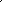 	1.Venit brut lunar pe membru de familie realizat în lunile IUNIE, IULIE si AUGUST-MAXIM 500 LEI.- Adeverinţe de venit de la locul de muncă al părinţilor
- Declaraţie pe proprie răspundere că nu au niciun venit, însoţită de adeverinţă de la primărie din care să rezulte suprafaţa de pământ deţinută sau lipsa ei – formular tipizat obţinut de la primărie.

2.  Copie după certificatele de naştere sau C.I./B.I. ale părinţilor şi fraţilor.

3.  Adeverinţe din care să rezulte că fraţii/ surorile sunt elevi/ studenţi, eliberate de instituţiile de învăţământ unde studiază aceştia.

4.  Copie a certificatului de deces al părintelui, pentru elevii orfani.

5.  Adeverinţă din care să rezulte media generală a clasei a VIII-a şi numărul de absenţe nemotivate, eliberată de şcoala de provenienţă – numai pentru elevii din clasa a IX-a.

6.  Copie după Certificatul de revoluţionar al părintelui, dacă este cazul.

7.  Adeverinţa medicală a elevului– dacă este cazul, pentru bolile prevăzute de lege .
9.  Anchetă socială făcută de Primăria de care aparține domiciliul.

10.Copie după C.I./ B.I.al elevului care solicită BANI de LICEU.11. EXTRAS CONT

TERMEN LIMITĂ PENTRU DEPUNEREA DOSARELOR15.09.2019- 25.09.2019INFORMATII SUPLIMENTARE SE POT OBTINE DE LA SECRETARIATUL COLEGIULUI